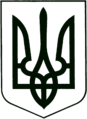 УКРАЇНА     САХНОВЩИНСЬКА РАЙОННА ДЕРЖАВНА АДМІНІСТРАЦІЯВІДДІЛ ОСВІТИНАКАЗ01.07. 2020			                Сахновщина	            	                     № 122 Про підготовку енергетичних господарствзакладів освіти Сахновщинського району до роботи в осінньо-зимовий період 2020-2021 років	Відповідно до Правил підготовки теплових господарств до опалювального періоду, затверджених Міністерством палива та енергетики України та Міністерством з питань житлово-комунального господарства України від 10.12.2008 року № 620/378 та з метою належної і своєчасної підготовки енергетичних господарств закладів освіти району до роботи в осінньо-зимовий період 2020-2021 років,      н а к а з у ю:Керівникам  закладів освіти:	1.1. На базі загального плану заходів відділу освіти розробити заходи щодо підготовки енергетичних господарств  закладів освіти  до роботи в осінньо-зимовий період 2020-2021 років. Копії наказу та заходів надати до відділу освіти Сахновщинської районної державної адміністрації.							                           06 .07.20201.2. Провести поточні ремонтні та профілактичні роботи на теплових установках та мережах енергогосподарств закладів освіти;									                 До 03.08.20201.3. Провести промивання устаткування та трубопроводів теплових мереж систем теплопостачання.              До 03.08.2020 1.4. Перевірити антикорозійне покриття та теплову ізоляцію на  трубопроводах теплових мереж, інженерних об’єктах.                    До 03.08.20201.5. Провести підготовку машин та механізмів до роботи в умовах пониження температур.                  До 01.09. 20201.6. Скласти та затвердити акти готовності систем теплоспоживання до роботи закладів в осінньо-зимовий період 2020-2021 р.р.;										       До 03.08.20201.7. Провести ремонт обладнання електроустановок, устаткування теплових установок та мереж у необхідних обсягах.                  До 10.08.2020  1.8. Здійснити приведення схем електропостачання до нормального режиму роботи, передбаченого проектними рішеннями.                                                                                                                 До 01.09.20201.9. Забезпечити укомплектування аварійного запасу обладнання, запасних частин та матеріалів, інструментів, знаряддя, засобів захисту.                   До 03.08.20201.10. Здійснити випробування і налагодження обладнання електроустановок,  теплових установок та мереж в необхідних обсягах.                    До 03.08.20201.11. Здійснити розроблення експлуатаційних режимів роботи систем теплопостачання, а також заходів з їх забезпечення.			До 01.09.20201.12. Здійснити  ремонт і утеплення службових і побутових приміщень, ущільнення створів, тамбурів. 		      До 01.09.20201.13. Переглянути в навчальних закладах плани евакуації, в яких чітко розподілити обов’язки між персоналом на випадок виникнення пожежі, здійснити перевірку евакуаційних виходів, коридорів, тамбурів, східців та провести практичні заняття з відпрацювання евакуації в надзвичайних ситуаціях;									        До 01.09.20201.14. Провести обстеження протипожежного стану всіх будівель, перевірити справність технічних засобів пожежогасіння.                                                                                               До 03.08.20201.15. Виконати гідравлічні випробування теплових мереж, систем опалення та ГВП на щільність та міцність, провести їх промивку.До 03.08.20201.16. Укомплектувати відповідні підрозділи обслуговуючим персоналом, провести його навчання та перевірку знань, протиаварійні тренування персоналу щодо ліквідації відмов у системах тепло споживання.                                                                                            До 03.08.20201.17. Укомплектувати теплові пункти та робочі місця обслуговуючого персоналу технічною документацією.        До 03.08.20201.18. Провести перевірку готовності теплових господарств до роботи в опалювальний період за участю представників Держенергонагляду в установлені терміни згідно з вимогами розділу Х ППТГдоОП.       До31.07.20202. Начальнику господарчої  групи відділу освіти Чернезі М.М :2.1. Надавати постійну допомогу  керівникам  закладів освіти району  в підготовці  закладів до початку нового навчального року та до роботи в осінньо-зимовий період  2020-2021 років.								                        Постійно2.2. Провести наради з керівниками та завідуючими господарств  закладів освіти з питань ремонту, встановлення лічильників, енергоспоживання, безпеки життєдіяльності та підготовки  закладів освіти до початку нового навчального року та роботи в осінньо-зимовий період 2020-2021 років.								     Серпень 20202.3. Своєчасно укласти необхідні договори та угоди з організаціями на постачання енергоресурсів (теплової та електричної енергії), природного газу, а також на послуги з водовідведення і водопостачання.                                                                                               Жовтень-грудень 20202.4. Привести у відповідність до «Правил безпечної експлуатації електроустановок споживачів» технічний стан захисного заземлення. Провести заміри опору захисного заземлення  електроустановок та ізоляції проводів електромереж в усіх закладах освіти.                    До 03.08.2020     2.5. Забезпечити придбання та завезення палива на весь опалювальний сезон 2020-2021 років у межах виділених лімітів.                                                                                                             До 01.10.20202.6. Провести  навчання персоналу, що обслуговує енергетичні установки                                                                                                             До 01.09.2020 3. Контроль за виконанням наказу покласти на начальника господарчої групи відділу освіти  Чернегу М.М.Начальник  відділу освіти                                                   Г. Мостова                              Візи: Юрист відділу освіти                                                                      В. СідороваНачальник господарчоъ групи                                                       М. ЧернегаЗ наказом  начальника відділу освіти  від  01.07.2020 № 122  ознайомлені:Паламаренко С.Г.Майборода Н.В.Дубова О.Ю.Білик І.В.Перець С.Ф.Дяченко Т.О.Косточка В.О.Рогізна В.В.Макушина О.І.Жага Н.В.Завалій Л.В.Прокопенко С.В.Науменко З.І.Дубинець Л.М.Гочаренко Г.Д.Діденко Т.О.Зайцева Т.П.Щербина Л.П.19.Пахущий В.І.20.Мідна М.В.21.Степаненко О.А.22.Свідченко Т.В.23.Пожога С.І.24.Майстеренко К.М.